【模型阿爸工作室名片設計需求】國外簡潔風格之質感（無須考慮印製成本）或類似以下名片之創意！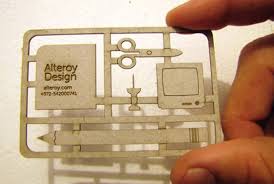 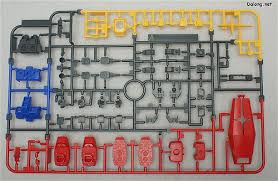 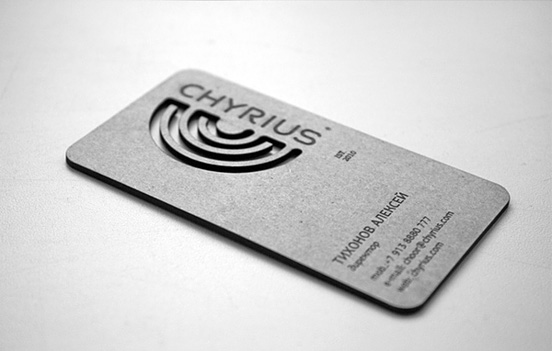 設計正面/反面模型阿爸工作室 Model A-BA專業模型代工/模型製作教學姜迪西katsuXXXXXX@gmail.com0926900000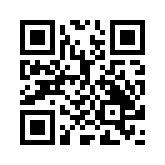 Blog/模型阿爸的格納庫